Gerasymchuk DmitryGeneral details:Certificates:Experience:Documents and further information:Also during the last contract I received a promotion for work as 4th Engineer.Position applied for: 4th EngineerAdditional position applied for: OilerDate of birth: 27.11.2015 (age: 1)Citizenship: UkraineResidence permit in Ukraine: YesCountry of residence: UkraineCity of residence: IzmailPermanent address: Kishenevskaya 202Contact Tel. No: +38 (063) 395-00-45E-Mail: passworldik@bigmir.netSkype: dimas.dkU.S. visa: Yes. Expiration date 22.05.2026E.U. visa: NoUkrainian biometric international passport: NoDate available from: 10.11.2017English knowledge: ExcellentMinimum salary: 3000 $ per monthDocumentNumberPlace of issueDate of expiryCivil passportKM 655455Izmail00.00.0000Seamanâs passportAB 528042Odessa26.05.2019Tourist passport13738/2015/08Odessa17.07.2020TypeNumberPlace of issueDate of expiryCERTIFICATE OF COMPETENCY13738/2015/08Odessa17.07.202017ENDORSEMENT OF CERTIFICATE13738/2015/08Odessa17.07.2020CERTIFICATE OF COMPETENCY11176/2014/01Izmail11.08.2019Safety familiarization, basic training and instruction for all seafarersâ42891Izmail03.01.2022PROFICIENCY IN SURV CRAFT13335UIzmail14.08.2019ADVANCED FIRE FIGHTING2941/2015/ATOdessa14.05.2020ENGINE ROOM RECOURCE MANAGMENT2168/2015/ATOdessa12.05.2020MEDICAL FIRST AID11009/2014/ATOdessa02.12.2019DESIGNATED SECURITY DUTIES22558Odessa05.06.2019Dangerous and hazardous substances in solid form in bulk and in packaged form6076Odessa00.00.0000PositionFrom / ToVessel nameVessel typeDWTMEBHPFlagShipownerCrewingMotorman 2nd class22.05.2017-07.10.2017mv "Atlantic Action"Lo-Ro16075Sulzer 6RTA - 58 954011167,93MaltaAtlantic Action Shipping LTDASM Atlantic Ship ManagmentEngine Cadet07.06.2016-25.10.2016mv "Atlantic Action"Lo-Ro16075Sulzer 6RTA - 58 954011167,93MaltaAtlantic Action Shipping LTDASM Atlantic Ship ManagmentEngine Cadet25.08.2014-14.03.2015CHELSEA - 4General Cargo6000Sulzer2x852 â 1704 kWMaltaSTARSKY SHIPPING&mdash;Engine Cadet20.12.2013-20.02.2014MarsBunkering Vessel1621MAN2x852 â 1704 kWUkraineport-ilyichevsk&mdash;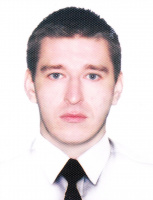 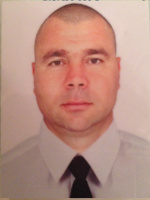 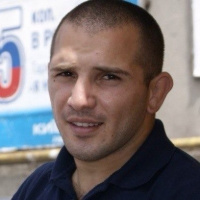 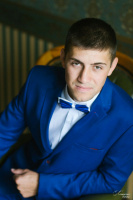 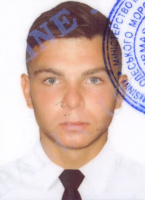 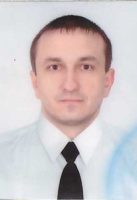 